МБУК «Фёдоровская МЦБ»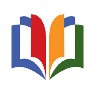 2024 г. Тел: 83474622933Халитова Р.Б. Библиотекарь Фёдоровской центральной библиотеки ______________________________________________________________Литературный час «Пока в России Пушкин длится…»Оборудование: электронная презентация, аудио - запись романса А.С.Пушкина «Я вас любил…», фоновая музыка под чтение стихотворений, макет фигуры А.С.Пушкина, книжная мини-выставка «Бессмертный поэт души народной», буклеты «10 февраля – день памяти А.С.Пушкина, распечатанные стихи А.С.ПушкинаУ Бориса Пастернака есть такие строки:Февраль! Достать чернил и плакать,Писать о феврале навзрыд…Да, февраль богат литературными событиями: 1 февраля родился Евгений Иванович Замятин, 5 февраля - Чарльз Диккенс, 10 февраля - Б. Л. Пастернак, 13 февраля - И.А. Крылов. Но есть и печальные даты февраля: 9 февраля скончался Ф. М. Достоевский, 11 февраля в Тегеране погиб А.С. Грибоедов, 10 февраля Россия потеряла Пушкина…Мы вновь и вновь убеждаемся в том, что по-настоящему живыми оказываются извечные ценности, пронизанные светом добра, истины и красоты. И всё это Пушкин - наш, сегодняшний, современный.Он входит в нашу жизнь в раннем детстве и остается с нами на всю жизнь. Интерес к творчеству А. С. Пушкина и его жизни объясняется не только тем, что мы видим в нём гения, нашу национальную гордость, а доверием, которое он заслуживает своей искренностью, правдивостью, честностью. Поэт  никогда не стремился казаться лучше, чем он был на самом деле. Именно Пушкину суждено было утвердить в русском культурном сознании статус профессионального писателя, живущего на литературный заработок. Прижизненный  литературный заработок поэта складывается из трех составляющих: от книгоиздателей и публикаций в журналах, собственное издательство и «государево жалованье», которое он получал за работу в архиве. За 17 лет литературной деятельности Пушкин заработал 254 тысячи 190 рублей, в пересчёте на современные рубли - это почти 23 миллиона. С Пушкиным связана и сакрализация образа поэта – утверждение его священного дара, его пророческого предназначения. Сбылись пророческие слова поэта. (Рядом с фигурой Пушкина чтение стих., Иванова Анастасия)Звучит фоновая музыкаЯ памятник себе воздвиг нерукотворный,К нему не зарастет народная тропа.Вознёсся выше он главою непокорной Александрийского столпа.	Нет, весь я не умру - душа в заветной лиреМой прах переживёт, и тленья убежит.И славен буду я, доколь в подлунном миреЖив будет хоть один пиит.	Слух обо мне пройдет по всей Руси великой,И назовет меня всяк сущий в ней языкИ гордый внук славян, и финн, и ныне дикойТунгус, и внук степей калмык.	И долго буду тем любезен я народу,Что чувства добрые я лирой пробуждал,Что в мой жестокий век восславил я свободуИ милость к падшим призывал.	Веленью божию, о муза, будь послушна,Обиды не страшась, не требуя венца,Хвалу и клевету приемли равнодушноИ не оспаривай глупца.Сегодня, накануне 187-летия со дня гибели поэта, мы встречаемся в Литературном клубе на вечере памяти «Пока в России Пушкин длится…»Январской ночью 1837 года спокойно спал Петербург. Спали деревья, спали мосты, спали жители. Спал даже серебряный снег, неслышно падая на землю.И только в одном доме на Набережной Мойке светилось окно. Пушкин сидел за столом и задумчиво перечитывал исписанные бумаги, что-то зачёркивал, дописывал,  что-то сжигал и снова писал. Он задумался, и перед ним одна за другой стали пролетать картины его жизни. Как часто в горестной разлуке,В моей блуждающей судьбе,Москва, я думал о тебе…Москва! Как много в этом звуке Для сердца русского слилось!Как много в нём отозвалось!Совершенно естественно, что первое воспоминание связано с Москвой: здесь он родился, здесь прошло его детство, здесь он опубликовал своё первое стихотворение. В Москве он встретил Наталью Гончарову. Здесь он венчался. В Москве после ссылки он впервые читает «Бориса Годунова» и передает ссыльным друзьям в Сибирь послания. Воспоминания, рисуй передо мнойВолшебные места, где я живу душой,Леса, где я любил, где чувство развивалось,Где с первой юностью младенчество сливалосьИ где, взлелеянный природой и мечтой,Я знал поэзию, весёлость и покой…В октябре 1811 года Пушкин поступил в Царскосельский Лицей. В день открытия на торжество приехали сам царь, министры, именитые гости; были произнесены высокие речи. А они были ещё малы и вечером играли в снежки. Так начались годы радостной учебы и дружбы для Александра и других воспитанников. Здесь из курчавого мальчика вырос гениальный поэт. Лицей подарил ему красоту мира, любовь к Родине, к друзьям, с некоторыми из них соединив навсегда. В те дни, когда в садах ЛицеяЯ безмятежно расцветал,Читал охотно Апулея,А Цицерона не читал,В те дни в таинственных долинах,Весной при кликах лебединых,Близ вод, сиявших в тишине,Являться Муза стала мне…Лицей окончен. Июньским днем 1817 года юный поэт спешит в Петербург. Он стремится к участию в литературных делах и спорах; готов сделать всё возможное, чтобы изменить жизнь России. Люблю тебя, Петра творенье,Люблю твой строгий, стройный вид,Невы державное теченье, Береговой ее гранит…Люблю зимы твоей жестокойНедвижный воздух и мороз,Бег санок вдоль Невы широкой,Девичьи лица ярче роз…Люблю, военная столица,Твоей твердыни дым и гром…Красуйся, град Петров, и стойНеколебимо, как Россия…Появляются его первые стихи о свободе. Но беззаботная молодость берет свое. Пушкин часто бывает в Большом театре, на балах. По воспоминаниям, он «кружился в большом свете». Но мало кто знал, как увлечённо, воодушевлённо  Пушкин работает. И как итог, рождается новая, небывалая поэма «Руслан и Людмила» (1820). Но над головою поэта уже сгустились тучи. Александр I прощать вольнодумца не намерен. Поэтому грозит ссылка в Сибирь или на Соловки. Тургенев, Жуковский, Карамзин бросаются к «сильным мира сего» и … Пушкина отправляют на юг.Погасло дневное светило;На море синее вечерний пал туман.Шуми, шуми, послушное ветрило,Волнуйся подо мной, угрюмый океан.Я вижу берег отдалённый,Земли полуденной волшебные края,С волненьем и тоской туда стремлюся яВоспоминаньем упоённый…Южная ссылка обернулась для поэта новыми яркими впечатлениями. Кавказ поразил его величием, первозданной красотой. Побыв два месяца на Кавказе, Пушкин уезжает в Крым, затем в Одессу. Там он открывает для себя двух новых поэтов – Андре Шенье и Байрона. Посещает Бахчисарай, где поэта поразил небольшой «фонтан слёз»Затем почти три года живет в Кишиневе. В душе поэта надолго остался этот период. Под впечатлением он пишет впоследствии свои знаменитые поэмы «Бахчисарайский фонтан» и «Цыганы».Весной 1823 года полиция перехватила письма Пушкина, где он признавался в своей склонности к атеизму – и вот новый повод для наказания. В июне 1824 года ему было предписано отправиться в «северную ссылку» - в Михайловское. Об этом следующие строки:… Вновь я посетил Тот уголок земли, где я провёлИзгнанником два года незаметных.Уж столько лет ушло с тех пор – И много Переменилось в жизни для меня…Переменился я – но здесь опятьМинувшее меня объемлет живо,И кажется, вечор еще бродилЯ в этих рощах…Вот опальный домик,Где жил я с бедной нянею моей.«И был печален мой приезд», - писал Пушкин позднее. В то время семья находилась в Михайловском.  Родители, испуганные новой опалой сына, его положением поднадзорного, встретили Александра без радости. Разразилась ссора, и семья вскоре уехала в Петербург. И Пушкин остался один в пустом доме, в глуши псковских лесов. С ним была только его старая няня – Арина Родионовна. Она очень любила своего питомца, и Пушкин отвечал ей такой же привязанностью. Звучит фоновая музыкаСтихотворение «Няне» читает Шаяхметова АдельПодруга дней моих суровых,Голубка дряхлая моя!Одна в глуши лесов сосновыхДавно, давно ты ждешь меня.	Ты под окном своей светлицыГорюешь, будто на часах,И медлят поминутно спицыВ твоих наморщенных руках.	Глядишь в забытые воротыНа черный отдаленный путь:Тоска, предчувствия, заботыТеснят твою всечасно грудь.То чудится тебе…Михайловская ссылка, начавшаяся отчаянием, стала порой расцвета его таланта, приобщения к природе, народу, истории. За два года были написаны более ста художественных произведений, в том числе главы из «Евгения Онегина».Неожиданно, в ночь с 3-го на 4-е сентября 1826 года в Михайловское приехал курьер: Пушкина срочно вызывают в Москву к царю. Ссылка окончена. Слова «Болдино», «Болдинская осень» давно стали символами поэтического взлета, небывалого взрыва, творческой энергии.31 августа 1830 года Александр Сергеевич Пушкин отправляется из Москвы в Болдино, бедное, запущенное село, выделенное ему отцом в наследство, чтобы привести в порядок свои имущественные дела перед женитьбой.И с каждой осенью я расцветаю вновь;Здоровью моему полезен русский холод;К привычкам бытия вновь чувствую любовь;Чредой слетает сон, чредой находит голод;Легко и радостно играет в сердце кровь,Желания кипят – я снова счастлив, молод,Я снова жизни полон – таков мой организм(Извольте мне простить ненужный прозаизм)Пушкин не собирался надолго задерживаться, но выехать из Болдино не удалось: надвигалась эпидемия холеры. Он беспокоится о невесте, о друзьях, пытался вырваться из деревни, но посты никого не пропускают. В одном из писем Пушкин заявляет: «Брат мне не пишет, полагая, что его письма по обыкновению, для меня неинтересны. В чумное время дело другое; рад  письму проколотому; знаешь, что, по крайней мере, жив – и то хорошо». Дезинфекция писем во время эпидемии холеры включала в себя тогда прокол корреспонденции. Абсолютно все письма прокалывались или надрезались в нескольких местах, а затем внутрь конвертов пускались пары серы, хлора или обычный дым. Изредка для этих целей применялась обработка жидкостями. И тогда адресату приходили письма с характерными проколами и разводами от обработки уксусом и другими жидкостями.Наконец, он успокаивается и начинает работать. Неожиданно для него самого «болдинское сидение» наполнилось небывалым творческим подъемом. Одна за другой появляются «Маленькие трагедии», пять «Повестей Белкина», закончены последние главы «Евгения Онегина», написаны около 30 стихотворений. В следующий раз Пушкин приезжает туда три года спустя, и тоже осенью. Он уже два года женат, растут дети, ему хочется вдохновенно работать, и Болдино оправдывает его надежды: «История Пугачева», «Пиковая дама», «Капитанская дочка», сказки…В русской поэзии Пушкин первым с глубокой искренностью рассказал о любви, возвышающей человека. Пушкин не просто влюблялся – он дарил женщинам вечную молодость, непреходящую красоту и поклонение потомков. Он через всю жизнь пронес чистые и нежные чувства к тем, кто дарил ему светлую радость вдохновения. Среди них Екатерина Бакунина, Елизавета Воронцова, Анна Керн, Мария Волконская, Екатерина Ушакова…Видео - ролик. Романс «Я вас любил…» А.С.Пушкин – Б.ШереметьевПризнаваясь в любви многим, он любил по-настоящему, наверное, только свою Музу – Наталью Гончарову. По шутливому признанию поэта, Гончарова была его 113 любовью. Но те увлечения, те порывы страстей, которые волновали его раньше, не были ещё той любовью, тем чувством, которое захватило его теперь.Бурно прожитая молодость прошла, настала пора зрелости. Жажда семейного счастья, стремление любить и быть любимым владели в эти годы им. Обратимся к воспоминаниям Пушкина.«…Моя встреча с Натальей Гончаровой, моей милой прелестной женой Наташей, произошла зимним вечером 1828 года на балу танцмейстера Петра Андреевича Йогеля. Я даже не собирался в этот день никуда выезжать, но вдруг ко мне забегает Вяземский, в своей бобровой шубе, мокрый от снега, и прямо с порога кричит:- Пушкин! Мой милый Пушкин! Поехали к Йогелю, выбирать мне молоденькую невесту.Я не успел слова сказать, как очутился в санях. А через некоторое время мы подъехали к роскошному особняку.Лунный свет заливал улицу, сыпал пушистый снег. Из особняка доносились звуки волшебной музыки. И в больших окнах мелькали силуэты дам и кавалеров.Никогда ещё с таким грустным чувством я не приезжал на бал в доме на Тверском бульваре. Тайное предчувствие томило и волновало душу. Петр что-то говорил.И вдруг какая-то сила заставила меня обернуться. Я увидел её в прозрачном облаке воланов и кружев, среди молодых поклонников. Ей тогда минуло 16 лет. В белом воздушном платье, с золотым обручем на голове, она в первый вечер поразила меня царственной, одухотворенной, привлекательной  красотой. Я полюбил ее, голова у меня закружилась… «Очарован, очарован, словом, я огончарован…»Я шагнул навстречу своей судьбе». Пушкин приглашает Натали на танец. К ним присоединяются другие.С этих пор для него не было ничего прекраснее и дороже её. Он понял, что это прелестное создание составит его счастье.Я думал, сердце позабыло
Способность лёгкую страдать.
Я говорил: тому, что было
Уж не бывать! Уж не бывать!
          Прошли восторги и печали,
И легковерные мечты.
Но сердце вновь затрепетало
Пред мощной властью красоты.Только об одной женщине Пушкин  сказал «Чистейшей прелести чистейший образец» Только о ней оставил он такие нежные, чистые воспоминания: «С твоим лицом ничего сравнить нельзя на свете, а душу твою люблю более твоего лица». “Мадонна”, читает Сиразетдинов ИльясЗвучит фоновая музыкаНе множеством картин старинных мастеров
Украсить я всегда желал свою обитель,
Чтоб суеверно им дивился посетитель,
Внимая важному сужденью знатоков.
В простом углу моем, средь медленных трудов,
Одной картины я желал быть вечно зритель,
Одной, чтоб на меня с холста, как с облаков,
Пречистая и наш божественный спаситель –
Она с величием, он с разумом в очах -
Взирали, кроткие, во славе и в лучах,
Одни, без ангелов, под пальмою Сиона.
Исполнились мои желания. Творец
Тебя мне ниспослал, тебя, моя Мадонна.
Чистейшей прелести чистейший образец.С Натальей Николаевной связаны самые счастливые и трагические годы А.С. Пушкина. Поэт сделал ей предложение  в конце апреля 1829 года. Ответ матери был неопределённым: дочь ещё молода. С этой неопределенностью Пушкин уехал на Кавказ. Весной 1830 года  неожиданно он получил приглашение от Гончаровых и, как на крыльях, полетел в Москву. На этот раз предложение было принято. 	«Участь моя решена. Я женюсь… Та, которую я любил целых два года, которую везде отыскивали глаза мои, с которой встреча моя казалась блаженством, - боже мой, она почти моя». Наконец,  18 февраля 1831 г. в церкви Большого Вознесения, что у Никитинских ворот, Александр Сергеевич и Наталья Николаевна были обвенчаны.  Во время обряда, когда молодые шли кругом, Пушкин, задев за аналой, уронил крест и Евангелие.  При обмене колец, одно из них упало на пол. Пушкин изменился в лице. Почти все исследователи жизни Пушкина говорят о его ярко выраженной суеверности. Он ходил к гадалкам, общался с цыганами. Современники его подчас даже укоряли в излишней вере в разные приметы, знамения, предсказания. Всю жизнь над Пушкиным тяготело роковое предсказание. Но пока…«Я женат – и счастлив; одно желание моё, чтоб ничего в жизни моей не изменилось – лучшего не дождусь. Это состояние для меня так ново, что, кажется, я переродился.Пушкин глубоко и нежно любил Наталью Николаевну. Это чувство он сохранил к ней на протяжении всей их совместной жизни. К женщине, которой выпало счастье и одновременно испытание быть любимой такого человека. О ней говорили и говорят  разное в веке прошедшем и в веке нынешнем. Кто-то завидовал, кто-то злословил, кто-то пытался очернить её, а кто-то оправдать…Александр Пушкин как будто чувствовал, что его счастье не сможет быть длительным. Тихим октябрьским вечером 1831 года попросил художника Карла Брюллова написать портрет своей молодой жены, которую  звал просто Натали. Брюллов нарисовал портрет, запечатлевший образ прекрасной женщины для потомков. Спокойное лицо с тонкими чертами, кротким взглядом, нежность в каждом движении… А платье Натали надела то, в котором Александр Сергеевич её впервые увидел и полюбил. Это был самый счастливый день в их жизни.В конце 1833 года Пушкин к величайшему удовольствию жены был  пожалован в камер-юнкеры, такой чин присуждали безусым юнцам.  Двору хотелось, чтобы Наталья Николаевна танцевала в Аничковом дворце, а великий поэт сопровождал свою жену. Представление ее ко двору  увенчалось большим успехом. Участвует на всех балах, только о ней и говорят; на балу император танцевал с нею кадриль…Но великий поэт не хотел предстать перед государем холопом и шутом, даже во имя великой любви к своей жене. Тем более он узнаёт о глубокой безнравственности правительства, когда полиция распечатывает письма мужа к жене и приносит их читать царю (казалось, человеку благовоспитанному и честному), и царь не стыдится в том признаться.Пушкин был сильно разочарован и хотел подать в отставку, но Николай I поставил ему такие условия (прежде всего, доступ в архивы), что он был вынужден остаться при дворе.Пора, мой друг, пора! Покоя сердце просит –Летят за днями дни, и каждый час уносит Частичку бытия. А мы с тобой вдвоемПредполагаем жить… И глядь – как раз  умрем.На свете счастья нет, но есть покой и воля.Давно завидная мечтается мне доля –Давно, усталый раб, замыслил я побегВ обитель дальнюю трудов и чистых нег.Слишком страстный, вольнолюбивый, горячий, слишком живой, слишком правдивый он не мог не пугать холодные умы, ленивые души и пустые сердца. Позже, когда поэт живет с семьёй в Петербурге, по городу ползут слухи об открытом ухаживании приёмного сына голландского посланника барона Геккерна  за женой поэта. Конфликт нарастает. Дантес чувствует себя уверенно в своих наглых домогательствах: ведь затеянная им интрига сплетена не без тайной поддержки высшего света.  	Пушкин всегда был защитником чести и достоинства. Его пылкая, справедливая натура не могла допустить позора честного имени Натальи Николаевны и его самого. Разве мог Пушкин дать запятнать имя своей юной жены, подарившей ему четверых детей, жены, для которой Александр Сергеевич был и мужем и другом?Мысль о том, что честь его задета, для Пушкина нестерпима и 26 января 1837 года он посылает барону Геккерну резкое письмо, ответом на которое может быть только дуэль.Январской ночью 1837 года спокойно спал Петербург. Спали мосты, дома, спали жители; казалось, спал даже серебристый снег, укрывший землю. И только в одном доме на Набережной Мойке горело окно. Было уже два часа ночи, когда Пушкин встал, положил в шкатулку медальон, перстень, письма, закрыл ее на ключ, обвёл взглядом полутемную комнату. Он отдал дань воспоминаниям. Пушкин погасил свечу и вышел. На завтра была назначена дуэль. Василий Андреевич Жуковский, друг Александра Сергеевича, так описывал в своих воспоминаниях поведение Пушкина в день дуэли: «Встав весело в 8 часов – после чаю много писал – часу до 11-го. С часу и обед – ходил по комнате необыкновенно весело, пел песни…»                                                  Неужели Пушкин не понимал, что рискует жизнью? Конечно, понимал. Ведь он сам не раз описывал дуэли. В одной из них убитым оказался поэт, очень похожий на самого автора.                                                        Дуэль Онегина и Ленского«Теперь сходитесь».
Хладнокровно,
Еще не целя, два врага
Походкой твердой, тихо, ровно
Четыре перешли шага,
Четыре смертные ступени.
     Свой пистолет тогда Евгений,
Не преставая наступать,
Стал первый тихо подымать.
      Вот пять шагов еще ступили,
И Ленский, жмуря левый глаз,
Стал также целить - но как раз
Онегин выстрелил... Пробили
Часы урочные: поэт
Роняет, молча, пистолет…

Его уж нет. Младой певец
Нашел безвременный конец!
     Дохнула буря, цвет прекрасный
Увял на утренней заре,
Потух огонь на алтаре!..Трагедия состоялась  27 января 1837 года  на Черной речке.Было около четырех часов дня.  Данзас и  Пушкин вышли  из кондитерской; сели в сани и отправились по направлению к Троицкому мосту.Бог весть, что думал Пушкин. По наружности он был покоен… На Дворцовой набережной они встретили в экипаже госпожу Пушкину. Данзас узнал ее, надежда в нем блеснула, встреча эта могла поправить все. Но жена Пушкина была близорука, а Пушкин смотрел в другую сторону…            Несмотря на ясную погоду, дул довольно сильный ветер. Морозу было градусов 15.Закутанный в медвежью шубу, Пушкин молчал, по-видимому, был столько же покоен, но в нем выражалось сильное нетерпение, которое обнаружилось словами к своему секунданту: «Все ли, наконец, готово?»Пушкин первый подошел к барьеру и, остановившись, начал наводить пистолет. Но в это время Дантес, не дойдя до барьера одного шага, выстрелил. Пушкин упал, но нашел в себе силы сделать ответный выстрел. Француз был легко ранен, пуля попала в руку, которой он прикрывал грудь. Пушкина с места дуэли привезли домой. Он больше всего волновался, чтобы Наталья Николаевна не узнала о тяжести его ранения. А она лежала без памяти, потрясенная горем. Придя в сознание, увидев умирающего Пушкина, бросилась к нему.  Упала перед ним на колени и, рыдая, восклицала: “Пушкин, мой Пушкин…”                                                       Для того времени ранение было смертельным. Пушкин узнал об этом от лейб-медика Арендта, который, уступая его настояниям, не скрывал истинного положения дел.           Умирая, Александр Сергеевич испытывал величайшие муки. Но, несмотря на это, думал о других, и прежде всего – о семье. Простился и нашёл в себе силы сказать слова утешения Наталье Николаевне. Картина была разрывающая душу… Перед смертью Пушкин, приводя в порядок свои дела, обменивался записками с Императором Николаем I. Записки передавали два человека:Василий  Андреевич Жуковский - поэт, на тот момент воспитатель наследника престола, будущего императора Александра II, и Николай Фёдорович Арендт - лейб-медик императора Николая I, врач Пушкина.Поэт просил прощения за нарушение царского запрета на дуэли:«…жду царского слова, чтобы умереть спокойно…», - писал он.                         Государь отвечал смертельно раненному поэту: «Если Бог не велит нам уже свидеться на здешнем свете, посылаю тебе моё прощение и мой последний совет умереть христианином. О жене и детях не беспокойся, я беру их на свое попечение». Считается, что эту записку передал Жуковский.  	Император Николай I выполнил обещания, данные поэту.Вот какими были распоряжения Государя:                                                  Заплатить долги. Заложенное имение отца очистить от долга. Вдове пенсион и дочерям по замужество. Сыновей в пажи и по 1500 рублей на воспитание каждого по вступлении на службу. Сочинения издать за казённый счёт в пользу вдовы и детей. Единовременно 10 000 рублей.29 января (10 февраля по новому стилю) в 14:45 Пушкин скончался от перитонита. Было запрещено писать о гибели Пушкина, воздавать ему посмертные почести. Лишь одна газета («Литературные прибавления к «Русскому инвалиду»)  осмелилась поместить некролог в черной рамке: «Солнце нашей поэзии закатилось! Пушкин скончался, скончался во цвете лет, в середине своего великого поприща!.. Более говорить о сём, не имеем силы, да и ненужно; всякое русское сердце знает всю цену этой невозвратимой потере и всякое русское сердце будет растерзано. Пушкин! Наш поэт! Наша радость, наша народная слава! Неужели, в самом деле, нет уже у нас Пушкина?»Ему было 37 лет, 8 месяцев, 3 дня и …суждено БЕССМЕРТИЕ!Весть о трагической гибели поэта стремительно разлетелась по Санкт-Петербургу. К вечеру этого же дня по городу передавалось из рук в руки стихотворение никому не известного молодого поэта Михаила Юрьевича Лермонтова.        «Смерть Поэта»  Отмщенье, государь, отмщенье!
Паду к ногам твоим:
Будь справедлив и накажи убийцу,
Чтоб казнь его в позднейшие века
Твой правый суд потомству возвестила,
Чтоб видели злодеи в ней пример.Погиб поэт! — невольник чести —
Пал, оклеветанный молвой,
С свинцом в груди и жаждой мести,
Поникнув гордой головой!..
Не вынесла душа поэта
Позора мелочных обид,
Восстал он против мнений света
Один, как прежде… и убит!А вы, надменные потомки
Известной подлостью прославленных отцов,
Пятою рабскою поправшие обломки
Игрою счастия обиженных родов!
Вы, жадною толпой стоящие у трона,
Свободы, Гения и Славы палачи!
Таитесь вы под сению закона,
Пред вами суд и правда — всё молчи!..
Но есть и божий суд, наперсники разврата!
Есть грозный суд: он ждет;
Он не доступен звону злата,
И мысли, и дела он знает наперед.
Тогда напрасно вы прибегнете к злословью:
Оно вам не поможет вновь,
И вы не смоете всей вашей черной кровью
Поэта праведную кровь!1837 г.18 февраля 1837 года за стихотворение «Смерть поэта» Михаил Лермонтов был арестован и переведён в Нижегородский драгунский полк, который вел военные действия на Кавказе. Наталья Николаевна считала себя виновной в смерти мужа, её с трудом спасли от безумия. После гибели поэта она семь лет не выходила замуж. И это с её удивительной красотой, перед которой застывали люди, как перед совершенным произведением искусства.  Два года она носила траурные одежды и всю жизнь траур в сердце.Творчество Пушкина проложило дорогу Гоголю, Тургеневу, Толстому и Чехову. В результате русская культура сделалась ведущим голосом, к которому стал прислушиваться весь культурный мир.Пушкин блестяще проявил себя во всех тогда известных литературных жанрах и создал стилистическое разнообразие русской художественной литературной речи.  	Он явился создателем национального русского литературного языка.Поэт умел проникать в дух различных культур и эпох. Фольклор самых различных народов привлекал его внимание.«Пушкин – природа, непосредственно действующая самым редким своим способом: стихами. Поэтому правда, истина, прекрасное, глубина и тревога у него совпадают автоматически», - утверждал Андрей Платонов. Критик В. Г. Белинский назвал его «первым поэтом-художником России».Поэт Алексей Плещеев писал:Мы чтить тебя привыкли с детских лет,И дорог нам твой образ благородный;Ты рано смолк; но в памяти народнойТы не умрёшь, возлюбленный поэт!В оценке Владимира Даля «А.С.Пушкин для России – бессмертный, незабвенный, вечно памятный»Самую ёмкую характеристику предложил Аполлон Григорьев (1859): «А Пушкин — наше всё».                                          	Но одна только любовь не могла целиком захватить творческую натуру поэта. Многое другое нашло своё место в его бессмертной лирике. Пейзажи и времена года, серьёзные размышления о смысле жизни и предназначении человека, тёплое чувство дружбы и язвительные насмешки, острый протест и добродушный задорный яркий фольклор – всё это мы можем найти в пушкинских произведениях.Давайте проверим, насколько хорошо вы знакомы с произведениями поэтаВикторина «Великие Пушкинские строки».Назовите произведения, строки из которых приведены:1. Мчатся тучи, вьются тучи;Невидимкою лунаОсвещает снег летучий;Мутно небо, ночь мутна.(«Бесы»)2. Сквозь волнистые туманы
Пробирается луна,
На печальные поляны
Льет печально свет она.(«Зимняя дорога»)3.  Унылая пора! очей очарованье!
Приятна мне твоя прощальная краса —
Люблю я пышное природы увяданье,
В багрец и в золото одетые леса,
(«Осень»)4.Мы вольные птицы; пора, брат, пора!
Туда, где за тучей белеет гора,
Туда, где синеют морские края,
Туда, где гуляем лишь ветер... да я!(«Узник»)5. Литературный портрета) Спит себе на соломе,
Ест за четверых,
Работает за семерых;
До́ светла всё у него пляшет,
Лошадь запряжет, полосу вспашет,
Печь затопит, всё заготовит, закупит,
Яичко испечет да сам и облупит. (Балда)б) Кому из героев пушкинских произведений была предсказана смерть от  любимого коня?  (Вещий Олег)в) Его глаза Сияют. Лик его ужасен. Движенья быстры. Он прекрасен, Он весь, как божия гроза.(Пётр I)г) На берегу пустынных волнСтоял он, дум великих полн,И вдаль глядел…(Пётр I)д) Трепеща, скорчился бедняк,
Княжны испуганной бледнее;
Зажавши уши поскорее,
Хотел бежать, но в бороде
Запутался, упал и бьется;
Встает, упал…(Черномор)е) Как весело провел свою ты младость!Ты воевал под башнями Казани,Ты рать Литвы при Шуйском отражал,Ты видел двор и роскошь Иоанна!(Пимен)ж) Подруга дней моих суровых,Голубка дряхлая моя!Одна в глуши лесов сосновыхДавно, давно ты ждешь меня.Дорогие друзья! В 2024 году отмечается замечательная дата – 6 июня исполнится 225 лет со дня рождения великого поэта России – Александра Сергеевича Пушкина. Он чувствовал, что ему уготована недолгая жизнь, поэтому торопился…Торопился пройти все дороги, торопился жить, торопился сказать нам то, что понял и почувствовал сам. Он преодолел пространство и время.  Поэтому, думается, всегда актуальны были и будут слова  Давида Самойлова: «Пока в России Пушкин длится, метелям не задуть свечу». Пушкин бессмертен!